Fwd: topenářský kanálDoručená pošta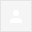 Prosím o zveřejnění v registru smluv.---------- Forwarded message ---------
Od: xxxx xxxxxxxx <xxxxxxxxxxxxxx@seznam.cz>
Date: po 26. 10. 2020 v 9:53
Subject: Re: topenářský kanál
To: xxxxxxxxxxxxxx<xxxxxxxxx@sosbruntal.cz>Dobrý den potvrzují a akceptují objednavku. Oprava topenářského kanálu z výměníkové stanice do budov dílen Střední odborné školy Bruntál, Krnovska 998/9 Bruntál"Částka 487 273,00,-S pozdravem xxxxxxxxx---------- Původní e-mail ----------
Od: xxxxxxxxxxxxxx<xxxxxxxx@sosbruntal.cz>
Komu: xxxxxxxxxxxx<xxxxxxxxxxxxxx@seznam.cz>
Datum: 26. 10. 2020 9:02:42
Předmět: topenářský kanálDobrý denv příloze Vám posílám  objednávku na akci "Oprava topenářského kanálu z výměníkové stanice do budov dílen Střední odborné školy Bruntál, Krnovská 998/,9, Bruntál".Prosím o písemné potvrzení akceptace objednávky.